I HEREBY GIVE NOTICE THAT FULL COUNCIL MEETING OF THE MAIDEN BRADLEY WITH YARNFIELD PARISH COUNCIL WILL BE HELD ON TUESDAY 5TH SEPTEMBER AT 7.00PM – MAIDEN BRADLEY VILLAGE HALL 
PUBLIC PARTICIPATION Members of the public and press are entitled to attend the meeting unless the Parish Council by resolution enters confidential session. Within this public session, members of the public may make representations, ask, and answer questions and give evidence on any matter affecting or of concern, by addressing the Chairman. Members of the public are requested to raise any matter during this session as the rest of the meeting is not open to public participation. AGENDA23/24 014 	WELCOME & APOLOGIES  			Welcome from the Chair and to consider any apologies for absence. 23/24 015	PARISH COUNCIL MEMBERSHIP /DECLARATIONS OF INTERESTTo DECLARE interests, RECEIVE written dispensation requests for items of disclosable pecuniary interest and GRANT requests where appropriate. Under the Parish Council’s Code of Conduct in accordance with the Localism Act 2011 and The Relevant Authorities (Disclosable Pecuniary Interests) Regulations 2012,SI No. 1464. 23/24 016	CONFIRMATION OF MINUTES To receive minutes of the Parish Council Meeting held in June 2023.  To recommend these are approved as a correct record and agreement given for them to be signed by the Chairman. 23/24 017	PLANNING MATTERS FOR CONSIDERATIONTo consider the following planning applications: Premises Licence Application:Post office, Church StreetFor the sale of alcohol Sun 10.00-22.00, Mon- Sat 8.00-22.00Recorded Music Mon-Sat 8.00-22.00Deadline for response 19th September 2023Planning Committee Minutes of 27.07.23 available on Request. 23/24 018	FINANCES	To present current financial statement and balance on accounts – Balance on accounts showing as at 31.07.23 £32651.67	To agree schedule of payments as indicated below: (pink indicates authorised payments during July when Council did not meet).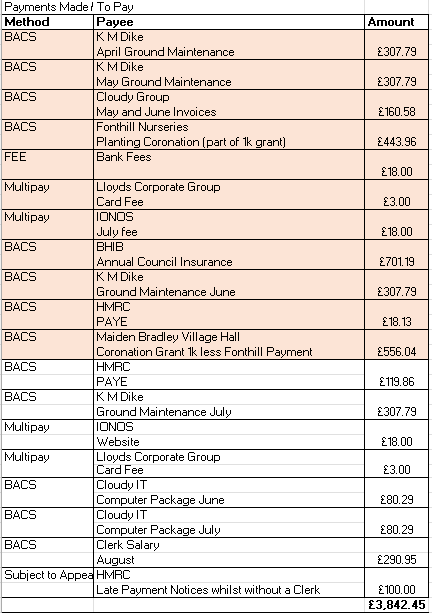 23/24 019	TO RECEIVE REPORTS ON COUNCILLOR RESPONSIBILITES 			To receive Report from Wiltshire Councillor	Cllr Parkes		Areas of responsibility				All Councillors as below where appropriate and 							not included in 23/24 020:			Community and Tourism			Cllr Bridgen			Defibrillator					Cllr Bridgen						Financial Checks/ Parish Steward oversight	Cllr Seymour			Footpaths/Signage				Cllr Halligan			Intermediary for Estate				Cllr Seymour			Litter Pick					Cllr StancombRecreation Ground				Cllr Barrass			Highways/Traffic/SID				Cllr Wager		23/24 020 	OTHER BUSINESS REFERRED TO THE CLERK		The KnappClearance and removal of undergrowth around fence lines and trees. Including growth around PC notice boardRemoval of stunted growth treeTruncation and or possible removal of Yew Tree.Arboreal work to be carried out to improve existing important treesExamine and replace existing fencing around the knappTidy up around the back of the bus stop. Future of bus stopGrass cutting contract. 2024Bulb Planting requestJubilee Trees.PC to take responsibility for Jubilee Tree area including maintenance and upkeepFencing of area as per the KnappBench Seating.Appropriate signage and notice board Grass cutting contract. 2024Recreation GroundUpdate from Councillor Tyler Barrass on plans for upgrading facilities and maintenance and future of the recreation groundGrass cutting contract. 2024Church RailingsFuture Maintenance of railings at present being painted.Traffic      		LH FIG Applications (CATG)Removal of traffic pinch point B3092 by the Old VicarageInstallation of suitable mounting post for CID in the above areaMetro count for Kingston Lane and Back LaneRE examination of application for 20mph speed limit        		Kingston Lane and Back Lane Other Traffic Matters.High Street resurface and apply 20mph roundels upgrade and  correct roadside signage.Incomplete road resurfacing Church Street Quotation for SID ReceivedThe RankAgree and apply upgrade of required signage. Using an agreed funding. ( Bill Parks) Community Speed WatchUpdate on activity to date including traffic flow overview.Future of CSW and its effect on traffic through Maiden BradleyGrant SchemeTo adopt Grant Scheme forms / Policy as per attachedOtherReplacement/upgrading of Village Brown signs23/24 021 	CORRESPONDENCEWebsite quotations (2) for consideration	Corporate Card update	23/24 022	DATES OF FURTHER MEETINGSNext meeting 7th November 2023 to include budget and precept setting.Close